ЗАДАНИЕ В 1972 году на Генеральной конференции ЮНЕСКО была принята Конвенция об охране всемирного культурного и природного наследия. Основная ее цель – привлечение сил мирового сообщества для сохранения уникальных объектов культуры и природы. В 1978 году был создан Список всемирного наследия – своеобразный фонд выдающихся памятников культуры и природы. Россия богата выдающимися и не затронутыми хозяйственной деятельностью природными комплексами. По мнению российских ученых, в нашей стране насчитывается более 20 территорий, достойных статуса объекта всемирного природного наследия. Сейчас в Список всемирного наследия внесены 5 объектов, находящихся на территории России, и еще 11 готовятся к рассмотрению или находятся на рассмотрении Комитета всемирного наследия. Попробуйте с помощью карты России соотнести названия и местоположение этих 16 объектов России, расположив их номера на карте: девственные леса Коми;озеро Байкалвулканы КамчаткиАлтай – золотые горыЗападный Кавказнациональный парк «Водлозерский»Башкирский УралУбсунурская котловинацентральный Сихотэ-Алиньдельта ЛеныКуршская косазеленый пояс Фенноскандииплато ПуторанаКурильские островаКомандорские островаВалдайская возвышенность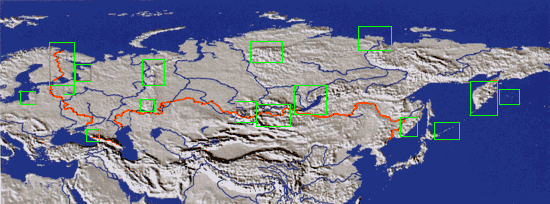 